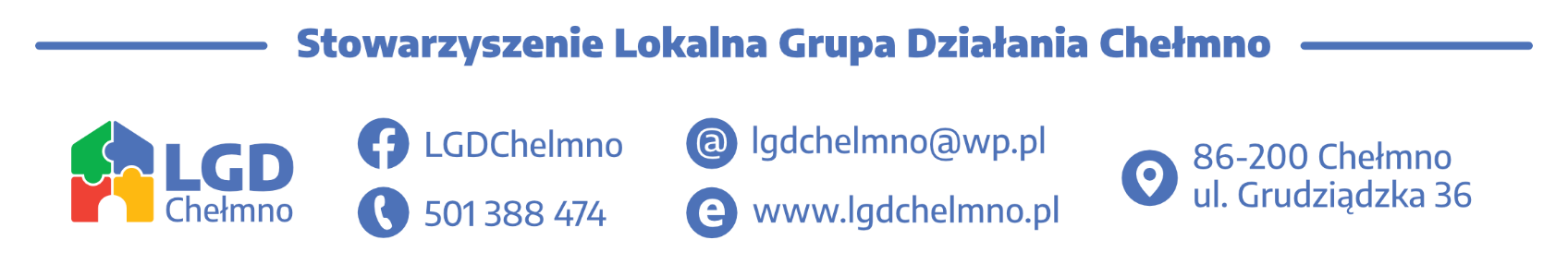 KRYTERIA WYBORU GRANTOBIORCÓW WRAZ Z PROCEDURĄ USTALANIA LUB ZMIANY KRYTERIÓW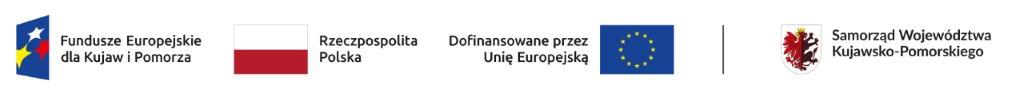 Znaczenie kryteriów wyboru grantobiorców w ramach projektów grantowych ze środków EFS+ wraz z procedurą ustalania lub zmiany kryteriówWstępStowarzyszenie Lokalna Grupa Działania Chełmno w ramach „Lokalnej Strategii Rozwoju na lata 2023-2029 dla obszaru działania Lokalnej Grupy Działania Chełmno” zakłada realizację projektów grantowych, której beneficjentem jest LGD Chełmno i udziela wsparcia (grant) innym podmiotom – grantobiorcom. Kryteria zostały opracowane dla poszczególnych przedsięwzięć, z uwzględnieniem specyficznych wymogów i zasad horyzontalnych w ramach Funduszy Europejskich dla Kujaw i Pomorza 2021-2027. Lista kryteriów zawiera kryteria dostępowe oceniane na zasadzie „spełnia”-„nie spełnia” oraz kryteria rankingujące (punktowe), czyli przyznające określoną liczbę punktów premiujących dany grant. Lista określa maksymalną liczbę punktów możliwą do uzyskania w wyniku oceny oraz liczbę minimalną wymaganą jako warunek wyboru Grantobiorcy. Kryteria wyboru grantobiorców opracowywane są z uwzględnieniem obowiązujących przepisów prawnych i wytycznych dotyczących instrumentu RLKS. Kryteria mają być niedyskryminujące, przejrzyste i niebudzące wątpliwości interpretacyjnych ze strony grantobiorców oraz wszelkich instytucji zaangażowanych w proces wdrażania strategii. Odpowiednio przygotowane kryteria wyboru pozwolą na premiowanie najlepiej przemyślanych i zaprojektowanych grantów, których realizacja przełoży się na osiągnięcie celów i wskaźników założonych w LSR. Projekty grantowe zostały przewidziane w strategii w ramach Celu: Cel 1 Rozbudzeni – Rozmarzeni – edukacja, aktywizacja i włączenie społeczne mieszkańców miasta ChełmnaW ramach celu wskazano 4 przedsięwzięcia. Projekty grantowe w ramach przedsięwzięć współfinansowanych ze środków EFS+:Przedsięwzięcie 1.1 Aktywizacja i włączenie społeczne seniorówPrzedsięwzięcie 1.2 Wsparcie edukacji dzieci i młodzieżyPrzedsięwzięcie 1.3 Aktywizacja edukacyjna osób dorosłychPrzedsięwzięcie 1.4 Wspieranie równości szans kobiet i mężczyzn z obszaru objętego LSRSzczegółowy opis wyjaśniający znaczenie kryteriów wyboru grantobiorcówKryteria wyboru grantobiorców są to dwie grupy kryteriów: kryteria dostępowe wynikające z zasad określonych w ramach Funduszy Europejskich dla Kujaw i Pomorza 2021-2027 oraz w LSR oraz kryteria rankingujące (punktowe), które służą do oceny i wyboru grantobiorców najlepiej przyczyniających się do realizacji założeń i wskaźników LSR. W związku z tym ich znaczenie jest decydujące na etapie wyboru grantobiorcy. Kryteria powinny zatem spełniać podstawowe warunki: - powiązania z LSR – kryteria powinny przyczyniać się do realizacji LSR, poprzez logiczne powiązanie ze stwierdzonymi potrzebami, określonym celem oraz wskaźnikami określonymi w danym przedsięwzięciu LSR; - efektywności – kryteria wyboru grantobiorców powinny przyczyniać się do wyboru wniosków o powierzenie grantów, które najefektywniej służą osiąganiu określonych w LSR wskaźników produktu i rezultatu; - mierzalności - kryteria powinny być mierzalne oraz powinny posiadać dodatkowe opisy i definicje, pozwalające na ich właściwe zrozumienie i zastosowanie, - przejrzystości - kryteria powinny być tak sformułowane, aby jasno z nich wynikało jakie warunki muszą być spełnione do przyznania określonej liczby punktów;- obiektywizmu i braku dyskryminacji.Pozytywna ocena projektu jest możliwa w przypadku:1) uzyskania wszystkich odpowiedzi TAK za spełnienie kryteriów dostępu oraz2) uzyskania minimum punktowego w kryteriach rankingujących (punktowych)Kryterium rozstrzygające – w przypadku wniosków o powierzenie grantu, które mają równą liczbę punktów, o miejscu na liście ocenionych wniosków i wybranych grantobiorców decydują kryteria rozstrzygające wskazane przy poszczególnych Przedsięwzięciach.Procedura ustalania kryteriówKryteria wyboru grantobiorców zostały opracowane przez Biuro i Zarząd Lokalnej Grupy Działania Chełmno na podstawie diagnozy obszaru LSR i konsultacji z lokalną społecznością, z uwzględnieniem obowiązujących przepisów prawnych i wytycznych dotyczących instrumentu RLKS. Propozycję kryteriów w oparciu o założenia zawarte w LSR wynikające z konsultacji społecznych oraz wymogi wynikające z warunków wsparcia w danym funduszu. Kryteria dostępowe stanowią zbiór wymogów / zasad dla danego wniosku o powierzenie granu wynikające z Programu Fundusze dla Kujaw i Pomorza na lata 2021-2027 oraz warunków określonych w LSR. Natomiast propozycje kryteriów wyboru o charakterze rankingującym punktowym) są przekazane do konsultacji społecznych. Propozycje kryteriów wyboru LGD Chełmno podaje do publicznej wiadomości za pośrednictwem strony internetowej oraz profilu i ogłasza konsultacje online. Mieszkańcy obszaru LSR i podmioty posiadające siedzibę na obszarze LSR mogą zgłaszać uwagi do kryteriów wskazując konkretne propozycje zmiany w zakresie brzmienia kryterium lub proponowanej punktacji. Uwagi zgłoszone do propozycji kryteriów są analizowane przez Zarząd, który w drodze głosowania przyjmuje lub odrzuca daną propozycję zmiany kryterium. Ostateczna lista kryteriów jest zatwierdzana przez Zarząd w drodze uchwały i przekazana do ZW do akceptacji.Procedura zmiany kryteriówKryteria wyboru dzielą się na: Kryteria dostępowe stanowią zbiór wymogów / zasad dla danego wniosku o powierzenie granu wynikające z Programu Fundusze dla Kujaw i Pomorza na lata 2021-2027 oraz warunków określonych w LSR. natomiast propozycje kryteriów wyboru o charakterze rankingującym (punktowym) są poddawane do publicznej wiadomości za pośrednictwem strony internetowej oraz profilu społecznościowego w mediach społecznościowych i ogłaszane są konsultacje społeczne w formie on-line.  Zmiany kryteriów dokonuje się:Kryteria wyboru grantobiorców mogą ulegać pewnym modyfikacjom lub zmianom na skutek zmieniających się uwarunkowań społeczno-gospodarczych obszaru objętego LSR, w wyniku monitoringu wdrażania LSR i oceny osiągania założonych w LSR celu, jak również w przypadku wystąpienia trudności w procesie oceny i wyboru zgłoszonych przez członków Rady LGD, a także na wezwanie Samorządu Województwa.Zmiany kryteriów dokonuje się:na wniosek Rady LGD,na wniosek członków Stowarzyszenia,na wniosek Zarządu LGDna podstawie wezwań Samorządu Województwa.  Konieczność zmian w kryteriach może być spowodowana:zmianą warunków społeczno-gospodarczych obszaru objętego LSR, a tym samym analizy SWOT do której  kryteria są adekwatne,trudnościami w procesie wyboru projektów grantowych i zgłoszonymi przez członków Rady lub Zarząd LGD (na podstawie obserwowanych trudności w procesie wyboru operacji).  Wniosek o dokonanie zmian należy złożyć na piśmie do Biura LGD i/lub wprowadzić do protokołu z posiedzeń Zarządu i/lub Rady. Wniosek musi zawierać min:uzasadnienie proponowanych zmian, określenie powiązania z diagnozą obszaru LSR, określenie wpływu na osiągnięcie zaplanowanych w LSR wskaźników produktu, rezultatu i oddziaływania.  Do wniosku należy obowiązkowo załączyć propozycje kryteriów, które:posiadają metodologię wyliczania,są mierzalne albo zawierają szczegółowy opis wyjaśniający sposób oceny wskazujący wymagania konieczne do spełnienia danego kryterium, niebudzące wątpliwości interpretacyjnych, posiadają dodatkowe opisy, definicje oraz sposób przyznawania wag nie budzi wątpliwości; uzasadnienie każdego proponowanego kryterium.  Zarząd nie później niż w ciągu 2 tygodni od otrzymania wniosku powołuje zespół partycypacyjny, który zajmie się opracowaniem zmian w kryteriach wyboru. W skład zespołu wchodzi także przewodniczący Rady lub osoba przez niego wytypowana.W ciągu 14 dni od zgłoszenia propozycji zmian Zarząd podda propozycję pod konsultacje społeczne on-line. Propozycje nowych kryteriów opracowanych przez zespół w porozumieniu z Zarządem i Radą zostaną zgłoszone przez Zarząd Samorządowi Województwa (SW) odpowiedzialnemu za wdrażanie instrumentu RLKS.Po uzyskaniu akceptacji przez Samorząd Województwa Zarząd podejmuje uchwałę o zmianie kryteriów. Pisemna akceptacja ZW będzie skutkowała wprowadzeniem nowych kryteriów oraz zmianami dokumentacji w procedurze oceny pod względem spełniania kryteriów wyboru grantobiorców.  Kryteria dostępowe Grantobiorców w zakresie dla wszystkich przedsięwzięć 1.1, 1.2, 1.3, 1.4LP.NAZWA KRYTERIUMUZASADNIENIE I SPOSÓB WERYFIKACJI KRYTERIUMPUNKTACJAKRYTERIA DOSTĘPOWEKRYTERIA DOSTĘPOWEKRYTERIA DOSTĘPOWEKRYTERIA DOSTĘPOWEWniosek o powierzenie grantu został złożony we właściwym terminie, do właściwej instytucji i w odpowiedzi na właściwy konkursOcenie podlega, czy wnioskodawca złożył wniosek o powierzenie grantu w terminie wskazanym w Regulaminie naboru i na formularzu udostępnionym przez LGD jako załącznik do Regulaminu naboru.Kryterium weryfikowane na podstawie rejestru wpływu wniosków.TAK/NIEniespełnienie kryterium oznacza odrzucenie wniosku o powierzenie grantuWnioskodawca prowadzi biuro projektu na obszarze Miasta ChełmnaOcenie podlega, czy w okresie realizacji projektu wnioskodawca prowadzi biuro projektu lub posiada siedzibę, filię, delegaturę, oddział czy inną formę działalności na obszarze Miasta Chełmna, do którego równy i osobisty dostęp mają potencjalni uczestnicy/uczestniczki projektu oraz gdzie przechowywana jest pełna oryginalna dokumentacja wdrażanego projektu (z wyłączeniem dokumentów, których miejsce przechowywania uregulowano odpowiednimi przepisami).Kryterium weryfikowane w oparciu o informacje zawarte we wniosku o powierzenie grantu.TAK/NIEniespełnienie kryterium oznacza odrzucenie wniosku o powierzenie grantuProjekt jest zgodny z właściwymi przepisami prawa unijnegoOcenie podlega, czy projekt jest zgodny z właściwymi przepisami prawa unijnego, tj. czy:projekt nie został fizycznie ukończony lub w pełni wdrożony przed złożeniem wniosku o dofinansowanie projektu w rozumieniu art. 63 ust. 6 rozporządzenia nr 2021/1060;wnioskodawca nie rozpoczął realizacji projektu przed dniem złożenia wniosku o dofinansowanie projektu lub złożył oświadczenie, że realizując projekt przed dniem złożenia wniosku o dofinansowanie projektu, przestrzegał obowiązujących przepisów prawa dotyczących danego projektu, zgodnie z art. 73 ust. 2 lit. f) rozporządzenia nr 2021/1060.Kryterium weryfikowane w oparciu o informacje zawarte we wniosku i/lub na podstawie oświadczenia we wniosku.TAK/NIEniespełnienie kryterium oznacza odrzucenie wniosku o powierzenie grantuProjekt jest zgodny z zasadą równości szans i niedyskryminacji, w tym dostępności dla osób z niepełnosprawnościamiOcenie podlega czy w projekcie nie występują niezgodności zapisów wniosku o powierzenie grantu z zasadą równości szans i niedyskryminacji, określoną w art. 9 Rozporządzenia 2021/1060 oraz czy we wniosku o dofinansowanie projektu zadeklarowano dostępność wszystkich produktów projektu (które nie zostały uznane za neutralne) – zgodnie z załącznikiem nr 2 do Wytycznych dotyczących realizacji zasad równościowych w ramach funduszy unijnych na lata 2021-2027.Kryterium weryfikowane w oparciu o informacje zawarte we wniosku o powierzenie grantu.TAK/NIEniespełnienie kryterium oznacza odrzucenie wniosku o powierzenie grantuProjekt jest zgodny ze standardem minimum realizacji zasady równości kobiet i mężczyznOcenie podlega czy projekt jest zgodny ze standardem minimum realizacji zasady równości kobiet i mężczyzn (na podstawie 5 kryteriów oceny określonych w załączniku nr 1 do Wytycznych dotyczących realizacji zasad równościowych w ramach funduszy unijnych na lata 2021-2027).Kryterium weryfikowane w oparciu o informacje zawarte we wniosku i/lub na podstawie oświadczenia we wniosku.TAK/NIEniespełnienie kryterium oznacza odrzucenie wniosku o powierzenie grantuProjekt jest zgodny z Kartą Praw Podstawowych Unii EuropejskiejOcenie podlega czy:projekt jest zgodny z Kartą Praw Podstawowych Unii Europejskiej z dnia 26 października 2012 r. (Dz. Urz. UE C 326/391 z 26.10.2012) w zakresie odnoszącym się do sposobu realizacji, zakresu projektu i wnioskodawcy.Zgodność projektu z Kartą praw podstawowych Unii Europejskiej na etapie oceny należy rozumieć jako brak sprzeczności pomiędzy wnioskiem o powierzenie grantu a wymogami tego dokumentu lub stwierdzenie, że te wymagania są neutralne wobec zakresu i zawartości projektu. Dla wnioskodawców i oceniających mogą być pomocne Wytyczne Komisji Europejskiej dotyczące zapewnienia poszanowania Karty praw podstawowych Unii Europejskiej przy wdrażaniu europejskich funduszy strukturalnych i inwestycyjnych, w szczególności załącznik nr III.Kryterium weryfikowane w oparciu o informacje zawarte we wniosku i/lub na podstawie oświadczenia we wniosku.TAK/NIEniespełnienie kryterium oznacza odrzucenie wniosku o powierzenie grantuProjekt jest zgodny z Konwencją o Prawach Osób NiepełnosprawnychOcenie podlega czy:projekt jest zgodny z Konwencją o Prawach Osób Niepełnosprawnych sporządzoną w Nowym Jorku dnia 13 grudnia 2006 r. (Dz. U. z 2012 r. poz. 1169 z późn. zm.) w zakresie odnoszącym się do sposobu realizacji, zakresu projektu i wnioskodawcy.Zgodność projektu z Konwencją o Prawach Osób Niepełnosprawnych na etapie oceny należy rozumieć jako brak sprzeczności pomiędzy wnioskiem o dofinansowanie projektu a wymogami tego dokumentu lub stwierdzenie, że te wymagania są neutralne wobec zakresu i zawartości projektu.Kryterium weryfikowane w oparciu o informacje zawarte we wniosku i/lub na podstawie oświadczenia we wniosku.TAK/NIEniespełnienie kryterium oznacza odrzucenie wniosku o powierzenie grantuProjekt jest zgodny z zasadą zrównoważonego rozwojuOcenie podlega czy projekt jest zgodny z zasadą zrównoważonego rozwoju określoną w art. 9 ust. 4 Rozporządzenia 2021/1060.Kryterium weryfikowane w oparciu o informacje zawarte we wniosku i/lub na podstawie oświadczenia we wniosku.TAK/NIEniespełnienie kryterium oznacza odrzucenie wniosku o powierzenie grantuProjekt jest zgodny 
z zapisami Regulaminu naboruOcenie podlega czy projekt jest zgodny z zapisami Regulaminu naboru, z Lokalną Strategią Rozwoju na lata 2023-2029 dla obszaru działania Lokalnej Grupy Działania Chełmno.W szczególności oceniane będzie spełnienie kryterium:w zakresie informacji wskazanych w polu „Opis działań” dotyczących typów projektów;w zakresie informacji wskazanych w polu „Minimalny wkład własny Grantobiorcy;w zakresie informacji wskazanych w polu „Minimalna i maksymalna wartość projektu”;w zakresie informacji wskazanych w polu „Okres realizacji projektu”;w zakresie informacji zapewniających stosowanie standardów określonych dla danego typu projektu (jeśli dotyczy):- w przypadku Przedsięwzięcia 1.1. - wsparcie w ramach projektu będzie przebiegało zgodnie ze „Standardem klubów seniora współfinansowanych z EFS+” opracowanym przez Instytucję Zarządzającą.- w przypadku Przedsięwzięcia 1.2. - wsparcie w ramach projektu będzie przebiegało zgodnie ze „Standardem klubów młodzieżowych współfinansowanych z EFS+”; opracowanym przez Instytucję Zarządzającą.- w przypadku Przedsięwzięcia 1.3. - wsparcie w ramach projektu będzie przebiegało zgodnie z „Kujawsko-Pomorskim modelem LOWE” opracowanym przez Instytucję Zarządzającą.-  w przypadku Przedsięwzięcia 1.4. – nie dotyczyw zakresie informacji, czy projekt został skierowany bezpośrednio do mieszkańców obszaru objętego Lokalną Strategią Rozwoju dla obszaru Lokalnej Grupy Działania Chełmno.w zakresie czy projekt spełnia warunki udzielania wsparcia w zakresie liczby złożonych wniosków w ramach naboru; minimalnej liczby uczestników projektu;w zakresie czy projekt zakłada realizację celów  przez osiąganie zaplanowanych w LSR wskaźników;w zakresie czy projekt jest zgodny  z przedmiotem naboru;w zakresie informacji wskazanych w polu „Cross-financing” (%) – jeśli dotyczyKryterium weryfikowane w oparciu o informacje zawarte we wniosku o powierzenie grantu.TAK/NIEniespełnienie kryterium oznacza odrzucenie wniosku o powierzenie grantuWnioskodawca jest podmiotem uprawnionym do złożenia wniosku 
o powierzenie grantuOcenia podlega czy wniosek o powierzenie grantu jest złożony przez uprawniony podmiot zgodnie z Regulaminem naboru.Ocenia podlega czy wniosek o powierzenie grantu jest złożony przez uprawniony podmiot zgodnie z Regulaminem naboru.Ponadto zgodnie z tym kryterium granty nie będą udzielane:-podmiotom, których członek organu decyzyjnego jest lub był w okresie roku poprzedzającego dzień złożenia wniosku, członkiem zarządu lub pracownikiem LGD lub jest w związku małżeńskim, stosunku pokrewieństwa i powinowactwa do drugiego stopnia, lub pozostaje we wspólnym pożyciu z osobami będącymi członkami zarządu LGD lub pracownikami LGD,- członkom zarządu lub pracownikom LGD lub osobom, które są w związku małżeńskim, stosunku pokrewieństwa i powinowactwa do drugiego stopnia, lub pozostaje we wspólnym pożyciu z osobami będącymi członkami zarządu LGD lub pracownikami LGD,- podmiotom, u których wspólnikiem, udziałowcem (pow. 10%) lub akcjonariuszem (pow. 10%) w okresie roku poprzedzającego dzień złożenia wniosku jest lub był członek zarządu LGD i i/lub pracownik LGD.Kryterium weryfikowane w oparciu o informacje zawarte we wniosku o powierzenie grantu.TAK/NIEniespełnienie kryterium oznacza odrzucenie wniosku o powierzenie grantuKlauzula antydyskryminacyjna(dot. JST)W przypadku, gdy wnioskodawcą jest jednostka samorządu terytorialnego (lub podmiot przez nią kontrolowany lub od niej zależny) ocenie podlega, czy przestrzega ona przepisów antydyskryminacyjnych, o których mowa w art. 9 ust. 3 rozporządzenia nr 2021/1060.Z klauzuli antydyskryminacyjnej, zawartej w Umowie Partnerstwa oraz programie Fundusze Europejskie dla Kujaw i Pomorza 2021-2027 wynika, że w razie podjęcia przez JST dyskryminujących aktów prawa miejscowego, wsparcie, dla tej jednostki oraz podmiotów przez nią kontrolowanych lub od niej zależnych, nie będzie udzielone.W przypadku, gdy JST przyjęła dyskryminujące akty prawa miejscowego, sprzeczne z zasadami, o których mowa w art. 9 ust. 3 rozporządzenia nr 2021/1060, a następnie podjęła skuteczne działania naprawcze kryterium uznaje się za spełnione. Podjęte działania naprawcze powinny być opisane we wniosku o powierzenie grantu.Kryterium weryfikowane w oparciu o informacje zawarte we wniosku o powierzenie grantu.TAK/NIE/NIE DOTYCZYniespełnienie kryterium oznacza odrzucenie wniosku o powierzenie grantuWnioskodawca nie podlega wykluczeniu z możliwości otrzymania dofinansowania ze środków Unii EuropejskiejOcenie podlega, czy wnioskodawca nie podlega wykluczeniu z możliwości otrzymania dofinansowania ze środków Unii Europejskiej na podstawie:- art. 207 ustawy o finansach publicznych- w art. 12 ust. 1 pkt 1 ustawy z dnia 15 czerwca 2012 r. o skutkach powierzania wykonywania pracy cudzoziemcom przebywającym wbrew przepisom na terytorium Rzeczypospolitej Polskiej (Dz. U. z 2021 r. poz. 1745)- w art. 9 ust. 1 pkt 2a ustawy z dnia 28 października 2002 r. o odpowiedzialności podmiotów zbiorowych za czyny zabronione pod groźbą kary (Dz. U. z 2023 r. poz. 659)- listy osób i podmiotów, względem których stosowane są środki sankcyjne, prowadzonej przez ministra właściwego ds. wewnętrznych na podstawie ustawy z dnia 13 kwietnia 2022 r. o szczególnych rozwiązaniach w zakresie przeciwdziałania wspieraniu agresji na Ukrainę oraz służących ochronie bezpieczeństwa narodowego (Dz. U. z 2023 r. poz. 1497 z późn. zm.), jak również nie figurują w wykazach, o których mowa w:Rozporządzeniu Rady (WE) nr 765/2006 z dnia 18 maja 2006 r. dotyczącym środków ograniczających w związku z sytuacją na Białorusi i udziałem Białorusi w agresji Rosji wobec Ukrainy (Dz. Urz. UE L 134 z 20.05.2006, str. 1 z późn. zm.);Rozporządzeniu Rady (UE) nr 269/2014 z dnia 17 marca 2014 r. w sprawie środków ograniczających w odniesieniu do działań podważających integralność terytorialną, suwerenność i niezależność Ukrainy i im zagrażających (Dz. Urz. UE L 78 z 17.03.2014, str. 6, z późn. zm.);Rozporządzeniu (UE) nr 833/2014 z dnia 31 lipca 2014 r. dotyczącym środków ograniczających w związku z działaniami Rosji destabilizującymi sytuację na Ukrainie (Dz. Urz. UE L 229 z 31.07.2014, str. 1 z późn. zm.);- art. 61 ust.4 ustawy wdrożeniowej, weryfikującego czy w stosunku do wnioskodawcy będącego osobą fizyczną lub członka organów zarządzających wnioskodawcy niebędącego osobą fizyczną, nie toczy się postępowanie karne lub karne skarbowe.Kryterium weryfikowane w oparciu o informacje zawarte we wniosku o powierzenie grantu.TAK/NIEniespełnienie kryterium oznacza odrzucenie wniosku o powierzenie grantuKRYTERIA RANKINGUJĄCE (PUNKTOWE) dla przedsięwzięcia nr 1.1 Aktywizacja i włączenie społeczne seniorówKRYTERIA RANKINGUJĄCE (PUNKTOWE) dla przedsięwzięcia nr 1.1 Aktywizacja i włączenie społeczne seniorówKRYTERIA RANKINGUJĄCE (PUNKTOWE) dla przedsięwzięcia nr 1.1 Aktywizacja i włączenie społeczne seniorówKRYTERIA RANKINGUJĄCE (PUNKTOWE) dla przedsięwzięcia nr 1.1 Aktywizacja i włączenie społeczne seniorówDoświadczenie WnioskodawcyOcenie podlega doświadczenie Wnioskodawcy w obszarze tematycznym zbliżonym lub podobnym do zakresu tematycznego projektu, jak i ocenie podlega praca z daną grupą docelową z obszaru wdrażania LSR - realizacja działań na rzecz grupy docelowej wskazane w ogłoszeniu o konkursie. Celem tego kryterium jest wybór Wnioskodawcy, który zna specyfikę wdrażania projektów, zna grupę docelową, umie sam prowadzić, zna zasady rekrutacji, napotkał problemy we wdrażaniu projektu, umie go rozliczyć. Premiowane będzie doświadczenie  w realizacji projektów/inicjatyw na rzecz mieszkańców obszaru LSR w ciągu ostatnich 5 lat (licząc na dzień ogłoszenia naboru wniosków przez LGD). Kryterium weryfikowane na podstawie treści wniosku o powierzenie grantu.Nie przewidziano minimum punktowego.0 pkt - Wnioskodawca nie posiada doświadczenia – 0 projektów/inicjatyw1 pkt - Wnioskodawca posiada doświadczenie – 1 projekt/inicjatywa2 pkt - Wnioskodawca posiada doświadczenie – 2 projekty/inicjatywy3 pkt - Wnioskodawca posiada doświadczenie – 3 projekty/inicjatywy4 pkt - Wnioskodawca posiada doświadczenie – 4 projekty/inicjatywyMaksymalnie 4 punktyUdział w doradztwie zorganizowanym przez LGD ChełmnoPreferuje się by wnioskodawca lub 1 przedstawiciel/1 podmiot reprezentujący wnioskodawcę wziął udział w doradztwie organizowanych przez LGD  w okresie trwania danego naboru wniosków w celu uniknięcia błędów we wniosku, złożenia wniosku z brakami, złożenia wniosku niezgodnego z LSR oraz  lokalnymi kryteriami.Ocenie podlega czy wnioskodawca skorzystał z doradztwa Biura LGD Chełmno na etapie przygotowania wniosku (konsultacja wcześniej wypełnionego wniosku). Doradztwo może zostać udzielone w siedzibie Biura lub elektroniczne.Kryterium weryfikowane będzie na podstawie rejestru doradztwa prowadzonego przez Biuro LGD i karty udzielonego doradztwa określającej zakres doradztwa.Nie przewidziano minimum punktowego.0 pkt - Wnioskodawca nie skorzystał z doradztwa w zakresie wniosku o powierzenie grantu 3 pkt. - Wnioskodawca skorzystał z doradztwa w zakresie wniosku o powierzenie grantu Maksymalnie 3 punktyUdział w szkoleniu zorganizowanym przez LGD ChełmnoKryterium preferuje projekty realizowane przez wnioskodawcę, którego 1 przedstawiciel/1 podmiot reprezentujący wnioskodawcę skorzystał ze szkolenia zorganizowanego przez LGD w okresie realizacji LSR.Kryterium weryfikowane będzie na podstawie potwierdzonej podpisem na liście obecności ze szkolenia organizowanego przez LGD.Nie przewidziano minimum punktowego.0 pkt. - Wnioskodawca nie skorzystał ze szkolenia zorganizowanego przez LGD w okresie realizacji LSR 3 pkt. - Wnioskodawca skorzystał ze szkolenia zorganizowanego przez LGD w okresie realizacji LSRMaksymalnie 3 punktyProjekt objęty grantem zakłada współpracę międzysektorową z podmiotami lokalnymi reprezentującymi inny niż Wnioskodawca sektorKryterium premiuje projekty objęte grantem, który zakłada współpracę międzysektorową z podmiotami lokalnymi reprezentującymi inny niż Wnioskodawca sektor (społeczny, gospodarczy lub publiczny). Wzmocni to zasadę współpracy i sieciowania. Przyczyni się do osiągnięcia zakładanych wskaźników produktu i rezultatu. Kryterium będzie weryfikowane na podstawie porozumienia o współpracy dołączonego do wniosku o powierzenie grantu określającego podmiot/-y oraz planowane zasady i zakres współpracy (wzór LGD załączony w naborze wniosków). Nie przewidziano minimum punktowego.0 pkt. – projekt objęty grantem nie zakłada współpracy międzysektorowej z podmiotami lokalnymi reprezentującymi inny niż Wnioskodawca sektor5 pkt. – projekt objęty grantem zakłada współpracę międzysektorową z podmiotami lokalnymi reprezentującymi inny niż Wnioskodawca sektor Maksymalnie 5 punktówRealizacja działań w obiektach użyteczności publicznejPremiowane będą projekty, których realizację zaplanowano w budynkach obiektów użyteczności publicznej, które służą mieszkańcom miasta Chełmna i są ogólnodostępne, a działalność tych obiektów ma na celu integrację środowiska lokalnego, inicjowanie aktywności mieszkańców działających na rzecz miasta, wspieranie inicjatyw lokalnych.Takimi miejscami są: Chełmiński Inkubator Organizacji Pozarządowych w Chełmnie, sale gimnastyczne, biblioteki, obiekty sportowe, obiekty instytucji kultury np. domów kultury.Obiekt ten znajdować się musi na terenie miasta Chełmna.
Na podstawie przedłożonego Oświadczenia właściciela obiektu 
o udostępnieniu obiektu przyznaje się punkty, o ile w oświadczeniu wskazano okres w jakim będzie realizowany projekt. Przez okres realizacji projektu rozumie się okres wskazany we wniosku o powierzenie grantu.Kryterium weryfikowane w oparciu o informacje zawarte we wniosku o powierzenie grantu.Nie przewidziano minimum punktowego.0 pkt – Wnioskodawca nie przewidział realizacji projektu w obiektach użyteczności publicznej3 pkt - Wnioskodawca przewidział realizację projektu w obiektach użyteczności publicznejMaksymalnie 3 punktyZakres merytoryczny i finansowy projektu obejmuje działania o charakterze uzupełniającym w danym typie projektuW typie projektu tworzenie i funkcjonowania klubów seniora planowane są działania uzupełniające o charakterze międzypokoleniowym lub proekologicznym lub promujące wolontariat na rzecz osób starszych i potrzebujących wsparcia. Kryterium jest uzasadnione zdiagnozowanymi w LSR problemami i potrzebami. Kryterium weryfikowane w oparciu o informacje zawarte w opisie i budżecie projektu. Nie przewidziano minimum punktowego.0 pkt. - zakres merytoryczny i finansowy projektu nie obejmuje działań o charakterze uzupełniającym w danym typie projektu 1-4 pkt. - zakres merytoryczny i finansowy projektu obejmuje działania o charakterze uzupełniającym w danym typie projektuMaksymalnie 4 punktyProjekt zakłada wsparcie większej ilości osób niż wskazana min. liczba osób w danym naborzeProjekt zakłada wsparcie większej ilości osób niż wskazana min. liczba osób w danym naborze.Kryterium weryfikowane w oparciu o informacje zawarte we wniosku o powierzenie grantu.Nie przewidziano minimum punktowego.0 pkt - projekt skierowany jest do minimalnej liczby uczestników wskazanych w Regulaminie naboru.1 pkt. - o 1-2 osoby więcej2 pkt. - o 3-4 osoby więcej3 pkt. - o 5 osób i więcej Maksymalnie 3 punktyDobór działań i wskaźnikówOcenie podlega opis działań i dobór wskaźników:Wnioskodawca może otrzymać – 0-12 pkt:za opis sposobu rekrutacji uczestników/uczestniczek projektu – 0-2 pkt;za trafność doboru celu, zadań i ich merytoryczną zawartość w świetle zdiagnozowanego/ych problemu/ów, w tym uzasadnienie, w jaki sposób konkretne działanie odpowiada na zdiagnozowane w danej grupie problemy – 0-2 pkt;za opis działań upowszechniających efekty osiągnięte w ramach projektu – 0-2 pkt;za opis sposobu zarządzania projektem – 0-2 pkt.za prawidłowość opisu i doboru wskaźników z zapisami określonymi w Regulaminie naboru: możliwość osiągnięcia wskaźników rezultatu i produktu – 0-1 pkt;adekwatność i poprawność sformułowania wskaźników – 0-1 pkt;opis źródeł weryfikacji pozyskania danych do pomiaru wskaźników i częstotliwości pomiaru – 0- 2 pkt.Wnioskodawca może otrzymać – 0-12 pktMaksymalnie 12 punktówMinimum punktowe – 7 pktBudżetOcenie podlega niezbędność planowanych wydatków w budżecie wniosku o powierzenie grantu.Wnioskodawca może otrzymać – 0-10 pkt:W kryterium sprawdzimy:zgodność budżetu projektu z Wytycznymi dotyczącymi kwalifikowalności wydatków na lata 2021-2027 – 2 pkt;niezbędność planowanych wydatków w budżecie projektu, w tym:czy wydatki wynikają bezpośrednio z opisanych działań i przyczyniają się do osiągnięcia produktów projektu – 1 pkt;czy nie ujęto wydatków, które wykazano jako potencjał wnioskodawcy (chyba, że stanowią wkład własny) – 1 pkt;racjonalność i efektywność planowanych wydatków, w tym:czy są adekwatne do zakresu i specyfiki projektu, czasu jego realizacji oraz planowanych produktów projektu – 1 pkt;czy są zgodne ze standardami lub cenami rynkowymi towarów lub usług – 1 pkt;czy określone w projekcie nakłady finansowe służą osiągnięciu możliwie najkorzystniejszych efektów realizacji zadań – 1 pkt.poprawność sporządzenia budżetu (m.in. cross-financing, wkład własny, błędne wyliczenia, koszty administracyjne itp.) – 1 pkt.czy budżet projektu jest adekwatny do założeń projektu i Regulaminu naboru projektów – 1 pkt.Prawidłowe wyliczenie wartości wkładu własnego – 1 pkt.Kryterium weryfikowane na podstawie treści wniosku o powierzenie grantówWnioskodawca może otrzymać – 0-10 pktMaksymalnie 10 punktówMinimum punktowe - 6 pktWnioskodawca ma status organizacji społecznej działającej na obszarze LSRKryterium preferuje granty realizowane przez organizacje społeczne działające na obszarze LSR i realizujące działania na obszarze LSR, aby wzmocnić potencjał lokalnych organizacji. Status organizacji społecznej działającej na obszarze LSR wykazany poprzez adres siedziby lub filii na obszarze LSR i czy realizuje  działania.Kryterium będzie weryfikowane w oparciu o dane z KRS online, rejestru stowarzyszeń zwykłych oraz dane z wniosku o powierzenie grantu Nie przewidziano minimum punktowego0 pkt. – Wnioskodawca nie jest organizacją społeczną działającą na obszarze LSR4 pkt. – Wnioskodawca jest organizacją społeczną działającą na obszarze LSRMaksymalnie 4 punktyMaksymalna liczba punktów: 51 pktMinimalna liczba punktów: 27 pkt Kryterium rozstrzygające:  w pierwszej kolejności: Wnioskodawca ma status organizacji społecznej działającej na obszarze LSR, następnie: wyższa liczba punktów w ramach kryterium Dobór działań i wskaźników, a gdy to nie zróżnicuje to: kolejność złożenia wniosku o powierzenie grantu.UWAGA: Nie będzie brany pod uwagę wniosek, który zawierał wezwania merytoryczne/ uzupełniania, które dały Wnioskodawcy „dodatkowy czas” na uzupełnienie wniosku, który został złożony „szybko” ale zawierał sekcje nieuzupełnione, był przygotowany niedbale. ND wezwania, które miało na celu skorygowanie oczywistych omyłek, wyjaśnienia rozbieżności. Pozytywna ocena projektu jest możliwa w przypadku:1) uzyskania wszystkich odpowiedzi TAK za spełnienie kryteriów dostępu oraz2) uzyskania minimum punktowego w kryteriach punktowanych: 8, 9.KRYTERIA RANKINGUJĄCE (PUNKTOWE) w zakresie przedsięwzięcia nr Przedsięwzięcie 1.2 Wsparcie edukacji dzieci i młodzieżyKRYTERIA RANKINGUJĄCE (PUNKTOWE) w zakresie przedsięwzięcia nr Przedsięwzięcie 1.2 Wsparcie edukacji dzieci i młodzieżyKRYTERIA RANKINGUJĄCE (PUNKTOWE) w zakresie przedsięwzięcia nr Przedsięwzięcie 1.2 Wsparcie edukacji dzieci i młodzieżyKRYTERIA RANKINGUJĄCE (PUNKTOWE) w zakresie przedsięwzięcia nr Przedsięwzięcie 1.2 Wsparcie edukacji dzieci i młodzieżyLP.NAZWA KRYTERIUMUZASADNIENIE KRYTERIUMPUNKTACJADoświadczenie WnioskodawcyOcenie podlega doświadczenie Wnioskodawcy w obszarze tematycznym zbliżonym lub podobnym do zakresu tematycznego projektu, jak i ocenie podlega praca z daną grupą docelową z obszaru wdrażania LSR - realizacja działań na rzecz grupy docelowej wskazane w ogłoszeniu o konkursie. Celem tego kryterium jest wybór Wnioskodawcy, który zna specyfikę wdrażania projektów, zna grupę docelową, umie sam prowadzić, zna zasady rekrutacji, napotkał problemy we wdrażaniu projektu, umie go rozliczyć. Premiowane będzie doświadczenie  w realizacji projektów/inicjatyw na rzecz mieszkańców obszaru LSR w ciągu ostatnich 5 lat (licząc na dzień ogłoszenia naboru wniosków przez LGD). Kryterium weryfikowane na podstawie treści wniosku o powierzenie grantu.Nie przewidziano minimum punktowego.0 pkt - Wnioskodawca nie posiada doświadczenia – 0 projektów/inicjatyw1 pkt - Wnioskodawca posiada doświadczenie – 1 projekt/inicjatywa2 pkt - Wnioskodawca posiada doświadczenie – 2 projekty/inicjatywy3 pkt - Wnioskodawca posiada doświadczenie – 3 projekty/inicjatywy4 pkt - Wnioskodawca posiada doświadczenie – 4 projekty/inicjatywyMaksymalnie 4 punktyUdział w doradztwie zorganizowanym przez LGD ChełmnoPreferuje się by wnioskodawca lub 1 przedstawiciel/1 podmiot reprezentujący wnioskodawcę wziął udział w doradztwie organizowanych przez LGD  w okresie trwania danego naboru wniosków w celu uniknięcia błędów we wniosku, złożenia wniosku z brakami, złożenia wniosku niezgodnego z LSR oraz  lokalnymi kryteriami.Ocenie podlega czy wnioskodawca skorzystał z doradztwa Biura LGD Chełmno na etapie przygotowania wniosku (konsultacja wcześniej wypełnionego wniosku). Doradztwo może zostać udzielone w siedzibie Biura lub elektroniczne.Kryterium weryfikowane będzie na podstawie rejestru doradztwa prowadzonego przez Biuro LGD i karty udzielonego doradztwa określającej zakres doradztwa.Nie przewidziano minimum punktowego.0 pkt - Wnioskodawca nie skorzystał z doradztwa w zakresie wniosku o powierzenie grantu 3 pkt. - Wnioskodawca skorzystał z doradztwa w zakresie wniosku o powierzenie grantu Maksymalnie 3 punktyUdział w szkoleniu zorganizowanym przez LGD ChełmnoKryterium preferuje projekty realizowane przez wnioskodawcę, którego 1 przedstawiciel/1 podmiot reprezentujący wnioskodawcę skorzystał ze szkolenia zorganizowanego przez LGD w okresie realizacji LSR.Kryterium weryfikowane będzie na podstawie potwierdzonej podpisem na liście obecności ze szkolenia organizowanego przez LGD.Nie przewidziano minimum punktowego0 pkt. - Wnioskodawca nie skorzystał ze szkolenia zorganizowanego przez LGD w okresie realizacji LSR 3 pkt. - Wnioskodawca skorzystał ze szkolenia zorganizowanego przez LGD w okresie realizacji LSRMaksymalnie  3 punktyProjekt objęty grantem zakłada współpracę międzysektorową z podmiotami lokalnymi reprezentującymi inny niż Wnioskodawca sektorKryterium premiuje projekty objęte grantem, który zakłada współpracę międzysektorową z podmiotami lokalnymi reprezentującymi inny niż Wnioskodawca sektor (społeczny, gospodarczy lub publiczny). Wzmocni to zasadę współpracy i sieciowania. Przyczyni się do osiągnięcia zakładanych wskaźników produktu i rezultatu. Kryterium będzie weryfikowane na podstawie porozumienia o współpracy dołączonego do wniosku o powierzenie grantu określającego podmiot/-y oraz planowane zasady i zakres współpracy (wzór LGD załączony w naborze wniosków). Nie przewidziano minimum punktowego.0 pkt. – projekt objęty grantem nie zakłada współpracy międzysektorowej z podmiotami lokalnymi reprezentującymi inny niż Wnioskodawca sektor5 pkt. – projekt objęty grantem zakłada współpracę międzysektorową z podmiotami lokalnymi reprezentującymi inny niż Wnioskodawca sektor Maksymalnie 5 punktówRealizacja działań w obiektach użyteczności publicznejPremiowane będą projekty, których realizację zaplanowano w budynkach obiektów użyteczności publicznej, które służą mieszkańcom miasta Chełmna i są ogólnodostępne, a działalność tych obiektów ma na celu integrację środowiska lokalnego, inicjowanie aktywności mieszkańców działających na rzecz miasta, wspieranie inicjatyw lokalnych.Takimi miejscami są: Chełmiński Inkubator Organizacji Pozarządowych w Chełmnie, sale gimnastyczne, biblioteki, obiekty sportowe, obiekty instytucji kultury np. domów kultury.Obiekt ten znajdować się musi na terenie miasta Chełmna.
Na podstawie przedłożonego Oświadczenia właściciela obiektu 
o udostępnieniu obiektu przyznaje się punkty, o ile w oświadczeniu wskazano okres w jakim będzie realizowany projekt. Przez okres realizacji projektu rozumie się okres wskazany we wniosku o powierzenie grantu.Kryterium weryfikowane w oparciu o informacje zawarte we wniosku o powierzenie grantu.Nie przewidziano minimum punktowego.0 pkt – Wnioskodawca nie przewidział realizacji projektu w obiektach użyteczności publicznej3 pkt - Wnioskodawca przewidział realizację projektu w obiektach użyteczności publicznejMaksymalnie 3 punktyZakres merytoryczny i finansowy projektu obejmuje działania o  dodatkowym charakterze edukacyjnymPremiowane będą te projekty, które w ramach swoich założeń zakładają działania o dodatkowym charakterze edukacyjnym, np. międzypokoleniowym lub proekologicznym lub promujące wolontariat wśród dzieci i młodzieży. Kryterium jest uzasadnione zdiagnozowanymi w LSR problemami i potrzebami.Kryterium weryfikowane w oparciu o informacje zawarte w opisie i budżecie projektu. Nie przewidziano minimum punktowego0 pkt. - zakres merytoryczny i finansowy projektu nie obejmuje działań o  dodatkowym charakterze edukacyjnym1-3 pkt. - zakres merytoryczny i finansowy projektu obejmuje działania o  dodatkowym charakterze edukacyjnymMaksymalnie 3 punktyProjekt zakłada wsparcie większej ilości osób niż wskazana min. liczba osób w danym naborzeProjekt zakłada wsparcie większej ilości osób niż wskazana min. liczba osób w danym naborze.Kryterium weryfikowane w oparciu o informacje zawarte we wniosku o powierzenie grantu.Nie przewidziano minimum punktowego.0 pkt - projekt skierowany jest do minimalnej liczby uczestników wskazanych w Regulaminie naboru.1 pkt. - o 1-2 osoby więcej2 pkt. - o 3-4 osoby więcej3 pkt. - o 5 osób i więcej Maksymalnie 3 punktyDobór działań i wskaźnikówOcenie podlega opis działań i dobór wskaźników:Wnioskodawca może otrzymać – 0-12 pkt:za opis sposobu rekrutacji uczestników/uczestniczek projektu – 0-2 pkt;za trafność doboru celu, zadań i ich merytoryczną zawartość w świetle zdiagnozowanego/ych problemu/ów, w tym uzasadnienie, w jaki sposób konkretne działanie odpowiada na zdiagnozowane w danej grupie problemy – 0-2 pkt;za opis działań upowszechniających efekty osiągnięte w ramach projektu – 0-2 pkt;za opis sposobu zarządzania projektem – 0-2 pkt.za prawidłowość opisu i doboru wskaźników z zapisami określonymi w Regulaminie naboru: możliwość osiągnięcia wskaźników rezultatu i produktu – 0-1 pkt;adekwatność i poprawność sformułowania wskaźników – 0-1 pkt;opis źródeł weryfikacji pozyskania danych do pomiaru wskaźników i częstotliwości pomiaru – 0- 2 pkt.Wnioskodawca może otrzymać – 0-12 pktMaksymalnie 12 punktówMinimum punktowe – 7 pktBudżetOcenie podlega niezbędność planowanych wydatków w budżecie wniosku o powierzenie grantu.Wnioskodawca może otrzymać – 0-10 pkt:W kryterium sprawdzimy:zgodność budżetu projektu z Wytycznymi dotyczącymi kwalifikowalności wydatków na lata 2021-2027 – 2 pkt;niezbędność planowanych wydatków w budżecie projektu, w tym:czy wydatki wynikają bezpośrednio z opisanych działań i przyczyniają się do osiągnięcia produktów projektu – 1 pkt;czy nie ujęto wydatków, które wykazano jako potencjał wnioskodawcy (chyba, że stanowią wkład własny) – 1 pkt;racjonalność i efektywność planowanych wydatków, w tym:czy są adekwatne do zakresu i specyfiki projektu, czasu jego realizacji oraz planowanych produktów projektu – 1 pkt;czy są zgodne ze standardami lub cenami rynkowymi towarów lub usług – 1 pkt;czy określone w projekcie nakłady finansowe służą osiągnięciu możliwie najkorzystniejszych efektów realizacji zadań – 1 pkt.poprawność sporządzenia budżetu (m.in. cross-financing, wkład własny, błędne wyliczenia, koszty administracyjne itp.) – 1 pkt.czy budżet projektu jest adekwatny do założeń projektu i Regulaminu naboru projektów – 1 pkt.Prawidłowe wyliczenie wartości wkładu własnego – 1 pkt.Kryterium weryfikowane na podstawie treści wniosku o powierzenie grantów.Wnioskodawca może otrzymać – 0-10 pktMaksymalnie 10 punktówMinimum punktowe - 6 pktWnioskodawca ma status organizacji społecznej działającej na obszarze LSRKryterium preferuje granty realizowane przez organizacje społeczne działające na obszarze LSR i realizujące działania na obszarze LSR, aby wzmocnić potencjał lokalnych organizacji. Status organizacji społecznej działającej na obszarze LSR wykazany poprzez adres siedziby lub filii na obszarze LSR i czy realizuje działania.Kryterium będzie weryfikowane w oparciu o dane z KRS online, rejestru stowarzyszeń zwykłych oraz dane z wniosku o powierzenie grantu Nie przewidziano minimum punktowego0 pkt. – Wnioskodawca nie jest organizacją społeczną działającą na obszarze LSR4 pkt. – Wnioskodawca jest organizacją społeczną działającą na obszarze LSRMaksymalnie 4 punktyMaksymalna liczba punktów: 50 pkt Minimalna liczba punktów: 27 pkt Kryterium rozstrzygające:  w pierwszej kolejności: Wnioskodawca ma status organizacji społecznej działającej na obszarze LSR, następnie: wyższa liczba punktów w ramach kryterium Dobór działań i wskaźników, a gdy to nie zróżnicuje to: kolejność złożenia wniosku o powierzenie grantu.UWAGA: Nie będzie brany pod uwagę wniosek, który zawierał wezwania merytoryczne/ uzupełniania, które dały Wnioskodawcy „dodatkowy czas” na uzupełnienie wniosku, który został złożony „szybko” ale zawierał sekcje nieuzupełnione, był przygotowany niedbale. ND wezwania, które miało na celu skorygowanie oczywistych omyłek, wyjaśnienia rozbieżności. Pozytywna ocena projektu jest możliwa w przypadku:1) uzyskania wszystkich odpowiedzi TAK za spełnienie kryteriów dostępu oraz2) uzyskania minimum punktowego w kryteriach punktowanych: 8, 9. KRYTERIA RANKINGUJĄCE (PUNKTOWE) w zakresie przedsięwzięcia nr Przedsięwzięcie 1.3 Aktywizacja edukacyjna osób dorosłychKRYTERIA RANKINGUJĄCE (PUNKTOWE) w zakresie przedsięwzięcia nr Przedsięwzięcie 1.3 Aktywizacja edukacyjna osób dorosłychKRYTERIA RANKINGUJĄCE (PUNKTOWE) w zakresie przedsięwzięcia nr Przedsięwzięcie 1.3 Aktywizacja edukacyjna osób dorosłychKRYTERIA RANKINGUJĄCE (PUNKTOWE) w zakresie przedsięwzięcia nr Przedsięwzięcie 1.3 Aktywizacja edukacyjna osób dorosłychLP.NAZWA KRYTERIUMUZASADNIENIE KRYTERIUMPUNKTACJADoświadczenie WnioskodawcyOcenie podlega doświadczenie Wnioskodawcy w obszarze tematycznym zbliżonym lub podobnym do zakresu tematycznego projektu, jak i ocenie podlega praca z daną grupą docelową z obszaru wdrażania LSR - realizacja działań na rzecz grupy docelowej wskazane w ogłoszeniu o konkursie. Celem tego kryterium jest wybór Wnioskodawcy, który zna specyfikę wdrażania projektów, zna grupę docelową, umie sam prowadzić, zna zasady rekrutacji, napotkał problemy we wdrażaniu projektu, umie go rozliczyć. Premiowane będzie doświadczenie  w realizacji projektów/inicjatyw na rzecz mieszkańców obszaru LSR w ciągu ostatnich 5 lat (licząc na dzień ogłoszenia naboru wniosków przez LGD). Kryterium weryfikowane na podstawie treści wniosku o powierzenie grantu.Nie przewidziano minimum punktowego.0 pkt - Wnioskodawca nie posiada doświadczenia – 0 projektów/inicjatyw1 pkt - Wnioskodawca posiada doświadczenie – 1 projekt/inicjatywa2 pkt - Wnioskodawca posiada doświadczenie – 2 projekty/inicjatywy3 pkt - Wnioskodawca posiada doświadczenie – 3 projekty/inicjatywy4 pkt - Wnioskodawca posiada doświadczenie – 4 projekty/inicjatywyMaksymalnie 4 punktyUdział w doradztwie zorganizowanym przez LGD ChełmnoPreferuje się by wnioskodawca lub 1 przedstawiciel/1 podmiot reprezentujący wnioskodawcę wziął udział w doradztwie organizowanych przez LGD  w okresie trwania danego naboru wniosków w celu uniknięcia błędów we wniosku, złożenia wniosku z brakami, złożenia wniosku niezgodnego z LSR oraz  lokalnymi kryteriami.Ocenie podlega czy wnioskodawca skorzystał z doradztwa Biura LGD Chełmno na etapie przygotowania wniosku (konsultacja wcześniej wypełnionego wniosku). Doradztwo może zostać udzielone w siedzibie Biura lub elektroniczne.Kryterium weryfikowane będzie na podstawie rejestru doradztwa prowadzonego przez Biuro LGD i karty udzielonego doradztwa określającej zakres doradztwa.Nie przewidziano minimum punktowego.0 pkt - Wnioskodawca nie skorzystał z doradztwa w zakresie wniosku o powierzenie grantu 3 pkt. - Wnioskodawca skorzystał z doradztwa w zakresie wniosku o powierzenie grantu Maksymalnie 3 punktyUdział w szkoleniu zorganizowanym przez LGD ChełmnoKryterium preferuje projekty realizowane przez Wnioskodawcę, którego 1 przedstawiciel/1 podmiot reprezentujący wnioskodawcę skorzystał ze szkolenia zorganizowanego przez LGD w okresie realizacji LSR.Kryterium weryfikowane będzie na podstawie potwierdzonej podpisem na liście obecności ze szkolenia organizowanego przez LGD.Nie przewidziano minimum punktowego0 pkt. - Wnioskodawca nie skorzystał ze szkolenia zorganizowanego przez LGD w okresie realizacji LSR 2 pkt. - Wnioskodawca skorzystał ze szkolenia zorganizowanego przez LGD w okresie realizacji LSRMaksymalnie 2 punktyZakres merytoryczny i finansowy projektu obejmuje działania w zakresie edukacji turystycznejW ramach projektu planowane jest działanie w zakresie edukacji turystycznej obszaru LSR. Ma to na celu podniesienie poziomu wiedzy i zwiększenie zainteresowania lokalną społecznością, lokalnym dziedzictwem historycznym, kulturowym i przyrodniczym wśród dorosłych mieszkańców obszaru LSR. Turystyka jako dziedzina gospodarki wiąże się z rozwojem lokalnego potencjału, w tym działalności kulturalnej, rzemieślniczej, rękodzielniczej, ale również hotelarstwa oraz gastronomii. Kryterium jest uzasadnione zdiagnozowanymi w LSR problemami i potrzebami. Kryterium weryfikowane w oparciu o informacje zawarte w opisie i budżecie projektu.0 pkt. - zakres merytoryczny i finansowy projektu nie obejmuje działań w zakresie edukacji turystycznej1-4 pkt. - zakres merytoryczny i finansowy projektu obejmuje działania w zakresie edukacji turystycznejMaksymalnie 4 punktyProjekt zakłada wsparcie większej ilości osób niż wskazana min. liczba osób w danym naborzeProjekt zakłada wsparcie większej ilości osób niż wskazana min. liczba osób w danym naborze.Kryterium weryfikowane w oparciu o informacje zawarte we wniosku o powierzenie grantu.Nie przewidziano minimum punktowego.0 pkt - projekt skierowany jest do minimalnej liczby uczestników wskazanych w Regulaminie naboru.1 pkt. - o 1-2 osoby więcej2 pkt. - o 3-4 osoby więcej3 pkt. - o 5 osób i więcej Maksymalnie 3 punktyDobór działań i wskaźnikówOcenie podlega opis działań i dobór wskaźników:Wnioskodawca może otrzymać – 0-12 pkt:za opis sposobu rekrutacji uczestników/uczestniczek projektu – 0-2 pkt;za trafność doboru celu, zadań i ich merytoryczną zawartość w świetle zdiagnozowanego/ych problemu/ów, w tym uzasadnienie, w jaki sposób konkretne działanie odpowiada na zdiagnozowane w danej grupie problemy – 0-2 pkt;za opis działań upowszechniających efekty osiągnięte w ramach projektu – 0-2 pkt;za opis sposobu zarządzania projektem – 0-2 pkt.za prawidłowość opisu i doboru wskaźników z zapisami określonymi w Regulaminie naboru: możliwość osiągnięcia wskaźników rezultatu i produktu – 0-1 pkt;adekwatność i poprawność sformułowania wskaźników – 0-1 pkt;opis źródeł weryfikacji pozyskania danych do pomiaru wskaźników i częstotliwości pomiaru – 0- 2 pkt.Wnioskodawca może otrzymać – 0-12 pktMaksymalnie 12 punktówMinimum punktowe – 7 pktBudżetOcenie podlega niezbędność planowanych wydatków w budżecie wniosku o powierzenie grantu.Wnioskodawca może otrzymać – 0-10 pkt:W kryterium sprawdzimy:zgodność budżetu projektu z Wytycznymi dotyczącymi kwalifikowalności wydatków na lata 2021-2027 – 2 pkt;niezbędność planowanych wydatków w budżecie projektu, w tym:czy wydatki wynikają bezpośrednio z opisanych działań i przyczyniają się do osiągnięcia produktów projektu – 1 pkt;czy nie ujęto wydatków, które wykazano jako potencjał wnioskodawcy (chyba, że stanowią wkład własny) – 1 pkt;racjonalność i efektywność planowanych wydatków, w tym:czy są adekwatne do zakresu i specyfiki projektu, czasu jego realizacji oraz planowanych produktów projektu – 1 pkt;czy są zgodne ze standardami lub cenami rynkowymi towarów lub usług – 1 pkt;czy określone w projekcie nakłady finansowe służą osiągnięciu możliwie najkorzystniejszych efektów realizacji zadań – 1 pkt.poprawność sporządzenia budżetu (m.in. cross-financing, wkład własny, błędne wyliczenia, koszty administracyjne itp.) – 1 pkt.czy budżet projektu jest adekwatny do założeń projektu i Regulaminu naboru projektów – 1 pkt.Prawidłowe wyliczenie wartości wkładu własnego – 1 pkt.Kryterium weryfikowane na podstawie treści wniosku o powierzenie grantów.Wnioskodawca może otrzymać – 0-10 pktMaksymalnie 10 punktówMinimum punktowe - 6 pktWnioskodawca jest podmiotem publicznym prowadzącym szkołę podstawową lub ponadpodstawową na obszarze LSRKryterium preferuje granty realizowane przez podmioty publiczne prowadzące szkołę podstawową lub ponadpodstawową na obszarze LSR, aby wzmocnić potencjał lokalnych szkół. Status Wnioskodawcy weryfikowany w oparciu o informacje zawarte we wniosku o powierzenie grantu.Kryterium preferuje granty realizowane przez organizacje społeczne działające na obszarze LSR, aby wzmocnić potencjał lokalnych organizacji. Status organizacji pozarządowej działającej na obszarze LSR, wykazany poprzez adres siedziby lub filii na obszarze LSR. Kryterium będzie weryfikowane w oparciu o informacje zawarte we wniosku o powierzenie grantu.Nie przewidziano minimum punktowego0 pkt. – Wnioskodawca nie jest podmiotem publicznym prowadzącym szkołę podstawową lub ponadpodstawową na obszarze LSR4 pkt. – Wnioskodawca jest podmiotem publicznym prowadzącym szkołę podstawową lub ponadpodstawową na obszarze LSRMaksymalnie 4 punktyMaksymalna liczba punktów: 42 pkt Minimalna liczba punktów: 23 pkt Kryterium rozstrzygające:  w pierwszej kolejności: Wnioskodawca jest podmiotem publicznym prowadzącym szkołę podstawową lub ponadpodstawową na obszarze LSR, następnie: wyższa liczba punktów w ramach kryterium Dobór działań i wskaźników, a gdy to nie zróżnicuje to: kolejność złożenia wniosku o powierzenie grantu.UWAGA: Nie będzie brany pod uwagę wniosek, który zawierał wezwania merytoryczne/ uzupełniania, które dały Wnioskodawcy „dodatkowy czas” na uzupełnienie wniosku, który został złożony „szybko” ale zawierał sekcje nieuzupełnione, był przygotowany niedbale. ND wezwania, które miało na celu skorygowanie oczywistych omyłek, wyjaśnienia rozbieżności. Pozytywna ocena projektu jest możliwa w przypadku:1) uzyskania wszystkich odpowiedzi TAK za spełnienie kryteriów dostępu oraz2) uzyskania minimum punktowego w kryteriach punktowanych: 6, 7.KRYTERIA RANKINGUJĄCE (PUNKTOWE) w zakresie przedsięwzięcia nr Przedsięwzięcie 1.4 Wspieranie równości szans kobiet i mężczyzn z obszaru objętego LSRKRYTERIA RANKINGUJĄCE (PUNKTOWE) w zakresie przedsięwzięcia nr Przedsięwzięcie 1.4 Wspieranie równości szans kobiet i mężczyzn z obszaru objętego LSRKRYTERIA RANKINGUJĄCE (PUNKTOWE) w zakresie przedsięwzięcia nr Przedsięwzięcie 1.4 Wspieranie równości szans kobiet i mężczyzn z obszaru objętego LSRKRYTERIA RANKINGUJĄCE (PUNKTOWE) w zakresie przedsięwzięcia nr Przedsięwzięcie 1.4 Wspieranie równości szans kobiet i mężczyzn z obszaru objętego LSRLP.NAZWA KRYTERIUMUZASADNIENIE KRYTERIUMPUNKTACJADoświadczenie WnioskodawcyOcenie podlega doświadczenie Wnioskodawcy w obszarze tematycznym zbliżonym lub podobnym do zakresu tematycznego projektu, jak i ocenie podlega praca z daną grupą docelową z obszaru wdrażania LSR - realizacja działań na rzecz grupy docelowej wskazane w ogłoszeniu o konkursie. Celem tego kryterium jest wybór Wnioskodawcy, który zna specyfikę wdrażania projektów, zna grupę docelową, umie sam prowadzić, zna zasady rekrutacji, napotkał problemy we wdrażaniu projektu, umie go rozliczyć. Premiowane będzie doświadczenie  w realizacji projektów/inicjatyw na rzecz mieszkańców obszaru LSR w ciągu ostatnich 5 lat (licząc na dzień ogłoszenia naboru wniosków przez LGD). Kryterium weryfikowane na podstawie treści wniosku o powierzenie grantu.Nie przewidziano minimum punktowego.0 pkt - Wnioskodawca nie posiada doświadczenia – 0 projektów/inicjatyw1 pkt - Wnioskodawca posiada doświadczenie – 1 projekt/inicjatywa2 pkt - Wnioskodawca posiada doświadczenie – 2 projekty/inicjatywy3 pkt - Wnioskodawca posiada doświadczenie – 3 projekty/inicjatywy4 pkt - Wnioskodawca posiada doświadczenie – 4 projekty/inicjatywyMaksymalnie 4 punktyUdział w doradztwie zorganizowanym przez LGD ChełmnoPreferuje się by wnioskodawca lub 1 przedstawiciel/1 podmiot reprezentujący wnioskodawcę wnioskodawcy wziął udział w doradztwie organizowanych przez LGD  w okresie trwania danego naboru wniosków w celu uniknięcia błędów we wniosku, złożenia wniosku z brakami, złożenia wniosku niezgodnego z LSR oraz  lokalnymi kryteriami.Ocenie podlega czy wnioskodawca skorzystał z doradztwa Biura LGD Chełmno na etapie przygotowania wniosku (konsultacja wcześniej wypełnionego wniosku). Doradztwo może zostać udzielone w siedzibie Biura lub elektroniczne.Kryterium weryfikowane będzie na podstawie rejestru doradztwa prowadzonego przez Biuro LGD i karty udzielonego doradztwa określającej zakres doradztwa.Nie przewidziano minimum punktowego.0 pkt - Wnioskodawca nie skorzystał z doradztwa w zakresie wniosku o powierzenie grantu 3 pkt. - Wnioskodawca skorzystał z doradztwa w zakresie wniosku o powierzenie grantu Maksymalnie 3 punktyUdział w szkoleniu zorganizowanym przez LGD ChełmnoKryterium preferuje projekty realizowane przez Wnioskodawcę, którego 1 przedstawiciel/1 podmiot reprezentujący wnioskodawcę skorzystał ze szkolenia zorganizowanego przez LGD w okresie realizacji LSR.Kryterium weryfikowane będzie na podstawie potwierdzonej podpisem na liście obecności ze szkolenia organizowanego przez LGD.Nie przewidziano minimum punktowego0 pkt. - Wnioskodawca nie skorzystał ze szkolenia zorganizowanego przez LGD w okresie realizacji LSR 3 pkt. - Wnioskodawca skorzystał ze szkolenia zorganizowanego przez LGD w okresie realizacji LSRMaksymalnie 3 punktyProjekt objęty grantem zakłada współpracę międzysektorową z podmiotami lokalnymi reprezentującymi inny niż Wnioskodawca sektorKryterium premiuje projekty objęte grantem, który zakłada współpracę międzysektorową z podmiotami lokalnymi reprezentującymi inny niż Wnioskodawca sektor (społeczny, gospodarczy lub publiczny). Wzmocni to zasadę współpracy i sieciowania. Przyczyni się do osiągnięcia zakładanych wskaźników produktu i rezultatu. Kryterium będzie weryfikowane na podstawie porozumienia o współpracy dołączonego do wniosku o powierzenie grantu określającego podmiot/-y oraz planowane zasady i zakres współpracy (wzór LGD załączony w naborze wniosków). Nie przewidziano minimum punktowego.0 pkt. – projekt objęty grantem nie zakłada współpracy międzysektorowej z podmiotami lokalnymi reprezentującymi inny niż Wnioskodawca sektor5 pkt. – projekt objęty grantem zakłada współpracę międzysektorową z podmiotami lokalnymi reprezentującymi inny niż Wnioskodawca sektor Maksymalnie 5 punktówRealizacja działań w obiektach użyteczności publicznejPremiowane będą projekty, których realizację zaplanowano w budynkach obiektów użyteczności publicznej, które służą mieszkańcom miasta Chełmna i są ogólnodostępne, a działalność tych obiektów ma na celu integrację środowiska lokalnego, inicjowanie aktywności mieszkańców działających na rzecz miasta, wspieranie inicjatyw lokalnych.Takimi miejscami są: Chełmiński Inkubator Organizacji Pozarządowych w Chełmnie, sale gimnastyczne, biblioteki, obiekty sportowe, obiekty instytucji kultury np. domów kultury.Obiekt ten znajdować się musi na terenie miasta Chełmna.
Na podstawie przedłożonego Oświadczenia właściciela obiektu 
o udostępnieniu obiektu przyznaje się punkty, o ile w oświadczeniu wskazano okres w jakim będzie realizowany projekt. Przez okres realizacji projektu rozumie się okres wskazany we wniosku o powierzenie grantu.Kryterium weryfikowane w oparciu o informacje zawarte we wniosku o powierzenie grantu.Nie przewidziano minimum punktowego.0 pkt – Wnioskodawca nie przewidział realizacji projektu w obiektach użyteczności publicznej3 pkt - Wnioskodawca przewidział realizację projektu w obiektach użyteczności publicznejMaksymalnie 3 punktyProjekt zakłada wsparcie większej ilości osób niż wskazana min. liczba osób w danym naborzeProjekt zakłada wsparcie większej ilości osób niż wskazana min. liczba osób w danym naborze.Kryterium weryfikowane w oparciu o informacje zawarte we wniosku o powierzenie grantu.Nie przewidziano minimum punktowego.0 pkt - projekt skierowany jest do minimalnej liczby uczestników wskazanych w Regulaminie naboru.1 pkt. - o 1-2 osoby więcej2 pkt. - o 3-4 osoby więcej3 pkt. - o 5 osób i więcej Maksymalnie 3 punktyDobór działań i wskaźnikówOcenie podlega opis działań i dobór wskaźników:Wnioskodawca może otrzymać – 0-12 pkt:za opis sposobu rekrutacji uczestników/uczestniczek projektu – 0-2 pkt;za trafność doboru celu, zadań i ich merytoryczną zawartość w świetle zdiagnozowanego/ych problemu/ów, w tym uzasadnienie, w jaki sposób konkretne działanie odpowiada na zdiagnozowane w danej grupie problemy – 0-2 pkt;za opis działań upowszechniających efekty osiągnięte w ramach projektu – 0-2 pkt;za opis sposobu zarządzania projektem – 0-2 pkt.za prawidłowość opisu i doboru wskaźników z zapisami określonymi w Regulaminie naboru: możliwość osiągnięcia wskaźników rezultatu i produktu – 0-1 pkt;adekwatność i poprawność sformułowania wskaźników – 0-1 pkt;opis źródeł weryfikacji pozyskania danych do pomiaru wskaźników i częstotliwości pomiaru – 0- 2 pkt.Wnioskodawca może otrzymać – 0-12 pktMaksymalnie 12 punktówMinimum punktowe – 7 pktBudżetOcenie podlega niezbędność planowanych wydatków w budżecie wniosku o powierzenie grantu.Wnioskodawca może otrzymać – 0-10 pkt:W kryterium sprawdzimy:zgodność budżetu projektu z Wytycznymi dotyczącymi kwalifikowalności wydatków na lata 2021-2027 – 2 pkt;niezbędność planowanych wydatków w budżecie projektu, w tym:czy wydatki wynikają bezpośrednio z opisanych działań i przyczyniają się do osiągnięcia produktów projektu – 1 pkt;czy nie ujęto wydatków, które wykazano jako potencjał wnioskodawcy (chyba, że stanowią wkład własny) – 1 pkt;racjonalność i efektywność planowanych wydatków, w tym:czy są adekwatne do zakresu i specyfiki projektu, czasu jego realizacji oraz planowanych produktów projektu – 1 pkt;czy są zgodne ze standardami lub cenami rynkowymi towarów lub usług – 1 pkt;czy określone w projekcie nakłady finansowe służą osiągnięciu możliwie najkorzystniejszych efektów realizacji zadań – 1 pkt.poprawność sporządzenia budżetu (m.in. cross-financing, wkład własny, błędne wyliczenia, koszty administracyjne itp.) – 1 pkt.czy budżet projektu jest adekwatny do założeń projektu i Regulaminu naboru projektów – 1 pkt.Prawidłowe wyliczenie wartości wkładu własnego – 1 pkt.Kryterium weryfikowane na podstawie treści wniosku o powierzenie grantówWnioskodawca może otrzymać – 0-10 pktMaksymalnie 10 punktówMinimum punktowe - 6 pktWnioskodawca ma status organizacji społecznej działającej na obszarze LSRKryterium preferuje granty realizowane przez organizacje społeczne działające na obszarze LSR i realizujące działania na obszarze LSR, aby wzmocnić potencjał lokalnych organizacji. Status organizacji społecznej działającej na obszarze LSR wykazany poprzez adres siedziby lub filii na obszarze LSR i czy realizuje działania. Kryterium będzie weryfikowane w oparciu o dane z KRS online, rejestru stowarzyszeń zwykłych oraz dane z wniosku o powierzenie grantu Nie przewidziano minimum punktowego0 pkt. – Wnioskodawca nie jest organizacją społeczną działającą na obszarze LSR4 pkt. – Wnioskodawca jest organizacją społeczną działającą na obszarze LSRMaksymalnie 4 punktyMaksymalna liczba punktów: 47 pkt Minimalna liczba punktów: 25 pkt Kryterium rozstrzygające:  w pierwszej kolejności: Wnioskodawca ma status organizacji społecznej działającej na obszarze LSR, następnie: wyższa liczba punktów w ramach kryterium Dobór działań i wskaźników, a gdy to nie zróżnicuje to: kolejność złożenia wniosku o powierzenie grantu.UWAGA: Nie będzie brany pod uwagę wniosek, który zawierał wezwania merytoryczne/ uzupełniania, które dały Wnioskodawcy „dodatkowy czas” na uzupełnienie wniosku, który został złożony „szybko” ale zawierał sekcje nieuzupełnione, był przygotowany niedbale. ND wezwania, które miało na celu skorygowanie oczywistych omyłek, wyjaśnienia rozbieżności. Pozytywna ocena projektu jest możliwa w przypadku:1) uzyskania wszystkich odpowiedzi TAK za spełnienie kryteriów dostępu oraz2) uzyskania minimum punktowego w kryteriach punktowanych: 7, 8.  